«Золотая Осень» совместное мероприятие родителей, детей и педагога ГБОУ СОШ №1 г. ЧапаевскУнылая пора! Очей очарованье! Приятна мне твоя прощальная краса —
Люблю я пышное природы увяданье,В багрец и в золото одетые леса…
А.С.Пушкин   Закончилось лето, началась осенняя пора! Хоть и говорят, что осень-унылая пора, но дети, как никто другой, способны радоваться золотистым опавшим листьям под ногами и дождику, после которого так интересно гулять и бегать по лужам!    Так, 27 октября 2017 года в ГБОУ СОШ № 1 г. Чапаевск в 1 «А» классе, родители совместно с педагогом Асташовой Павлиной Михайловной организовали осенний праздник «Золотая Осень».     Пожалуй, ничто так не сближает родителей, детей, как совместные развлечения! Класс был разделен на команды. Каждая команда готовила красочную стенгазету, осеннюю икебану, букет и пироги!     Во время праздника ребята пели песни, читали стихи про осень, участвовали в костюмированных сценках, которые символизировали дары щедрой осени и времена года.«Праздник был очень веселый и яркий, меня впечатлили мои друзья своими костюмами, веселыми песнями и смешными сценками», - рассказывает ученик 1 «А» класса Хорунжин Виктор.     Дети удивили родителей своим талантом и артистичностью.    В заключение праздника Осень подарила ребятам вкусные и полезные угощения! Праздник оставил у детей и их родителей яркие, незабываемые эмоции и хорошее настроение!Семья Хорунжиных.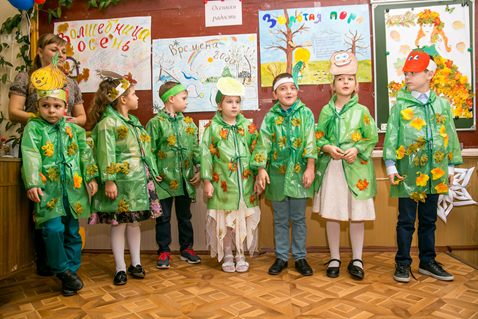 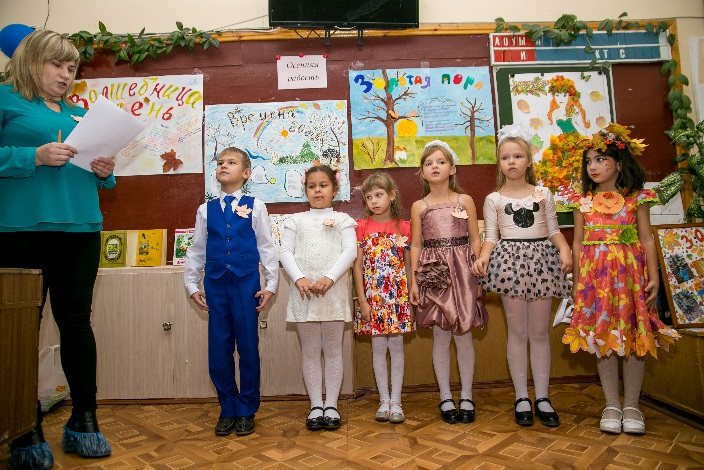 